príloha č.2NÁVRH ZMLUVY O DIELO Č. ...../2015/bašta*uzavretá  podľa ustanovení  § 536 - § 565 a nasledujúcich  č.513/1991 Zb.z. Obchodného zákonníka v znení neskorších predpisovna predmet zákazky:vytvorenie dynamickej webovej stránky, jej aktívna správa, údržba, webhosting a realizovanie grafických návrhov v rámci projektu„Rekonštrukcia bašty a zriadenie expozície Maximiliána Hella – Štiavnické Bane“Zmluvné stranyObjednávateľ:		    Obec Štiavnické BaneSídlo: 				Štiavnické Bane 1, 969 81 Štiavnické BaneIČO: 				00 321 028 DIČ: 				2021107407 Štatutárny zástupca: 		Stanislav Neuschl, starosta obceBankové spojenie: 		Prima banka Slovensko, a.s.	Číslo účtu:			1418789023/5600IBAN:				SK59 5600 0000 0014 1878 9023Telefón:			045/69 29 117E-mail:				starosta@stiavnickebane.com(ďalej len ako „objednávateľ“)aZhotoviteľ: 	 	*Sídlo:		*	 Štatutárny orgán:		*	 	 IČO: 	 	*DIČ:	 	*IČ DPH:	 	*Bankové spojenie: 	 	*Číslo účtu:		*IBAN: 		*Tel.:		*E-mail:	 	*Registrácia:                       	*(ďalej len ako „zhotoviteľ“)                                      www.eeagrants.sk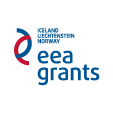 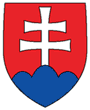 Východiskové podklady a údajeObjednávateľ a zhotoviteľ (ďalej len ako „zmluvné strany“) uzatvárajú túto zmluvu v súlade s  § 536 a nasl. zák. č. 513/1991 Z. z. Obchodný zákonník v znení neskorších predpisov,  § 9, ods. 9 a § 3, ods. 2 Zákona o verejnom obstarávaní a o zmene a doplnení niektorých zákonov v platnom znení ako zmluvný typ zmluva o dielo (ďalej len ako „zmluva“).Táto zmluva sa uzatvára v rámci projektu Obnova kultúrnej pamiatky kruhovej bašty „Rekonštrukcia bašty a zriadenie expozície Maximiliána Hella – Štiavnické Bane“, financovaného z Grantov EHP, štátneho rozpočtu Slovenskej republiky a rozpočtu obce.Zmluvné strany sa dohodli, že súhlasia, že v prípade, ak dôjde k zmene Memoranda o porozumení pre implementáciu Finančného mechanizmu Európskeho hospodárskeho priestoru 2009 – 2014, k zmene Projektovej zmluvy na realizáciu projektu v rámci programu SK05 Zachovanie a revitalizácia kultúrneho a prírodného dedičstva a Podpora rozmanitosti v kultúre a umení v rámci európskeho kultúrneho dedičstva“ spolufinancovaného z Finančného mechanizmu Európskeho hospodárskeho priestoru a štátneho rozpočtu Slovenskej republiky medzi prijímateľom grantu t.j. odberateľom a Úradom vlády SR ako Správcu programu, k zmene Príručky pre prijímateľa a projektového partnera a uvedená zmena bude mať vplyv na znenie tejto zmluvy, bude zmena spracovaná vo forme  dodatku k tejto zmluve a zmluvné strany sa budú riadiť takto zmenenými ustanoveniami.Predmet zmluvyPredmetom tejto zmluvy je vytvorenie dynamickej webovej stránky, jej aktívna správa, údržba, webhosting a realizovanie grafických návrhov pre projekt „Rekonštrukcia bašty a zriadenie expozície Maximiliána Hella – Štiavnické Bane“, číslo projektu: CLT02005.Špecifikácia predmetu zmluvy: Webová stránka bude vytvorená ako podstránka už existujúcej oficiálnej stránky obce s jasným, zreteľným a výrazným odkazom na realizovaný projekt. Stránka bude dynamická (s modulmi: redakčný systémy, responzívny dizajn, kontaktné údaje, aktuality, foto a video galérie, diskusné fórum, meranie návštevnosti, prestup na sociálne siete, a pod.) s prepojením na webovú stránku Finančného mechanizmu a Úradu vlády SR. Stránka bude vyhotovená v slovenskej a anglickej mutácii. Zhotoviteľ zabezpečí aktívnu správu, údržbu webovej stránky a webhosting stránky počas celého trvania projektu. Zhotoviteľ bude realizovať grafické návrhy na tlač propagačných materiálov vo formáte A4 a A2: letáky (max. 4 stranové) – predpoklad 4 ks návrhov, plagáty – predpoklad 4 ks návrhov, sprievodca po historicko-náučnom chodníku (max. 20 strán) – 2 ks návrhov, billboard – 1 ks návrhu.Zhotoviteľ bude všetky povinné opatrenia pre publicitu uvedené na webovej stránke a na všetkých grafických návrhoch konzultovať s koordinátorom projektu a manažérom pre publicitu, ktorí zastupujú objednávateľa. V cene budú zohľadnené náklady na oboznámenie zamestnancov objednávateľa so spôsobom dopĺňania údajov na webovej stránke, dopravné a režijné náklady zhotoviteľa. Objednávateľ zabezpečí: preklady do anglického jazyka.Zhotoviteľ je povinný rešpektovať pri tvorbe webovej stránky a grafických návrhoch základné zásady, ktoré sú uvedené na tejto webovej adrese:  http://eeagrants.org/Results-data/Results-overview/Documents/Toolbox-for-programmes/Communication-templatesZhotoviteľ diela môže poveriť jeho vykonaním inú osobu. Pri vykonávaní diela inou osobou má zhotoviteľ zodpovednosť, akoby dielo vykonával sám.Čas a miesto plneniaTermín začatia diela: 		jún 2015Termín ukončenia diela:	30.04.2016Zhotoviteľ sa zaväzuje dodať predmet zmluvy nasledovne:najneskôr do 14 dní od nadobudnutia účinnosti zmluvy bude vytvorená webová stránka v zmysle ustanovení ods. 2 a 3 Čl. 3priebežne od nadobudnutia účinnosti zmluvy bude zhotoviteľ vytvárať grafické návrhy v zmysle požiadaviek objednávateľa zhotoviteľ bude počas celej doby platnosti zmluvy zabezpečovať aktívnu správu, údržbu a webhosting webovej stránky.Postup pri tvorbe webovej stránky bude nasledovný: vypracovanie grafického dizajnu do cca 5 dní, pripomienkové konanie ku grafickému dizajnu zo strany objednávateľa do 3 dní od vyzvania zhotoviteľom, zapracovane pripomienok s opätovným schválením zo strany objednávateľa do 2 dní, vytvorenie stránky s vložením textov a obrázkov, pripomienkové konanie k funkcionalite stránky do 2 dní od vyzvania zhotoviteľom. Stránka sa považuje za vytvorenú a riadne odovzdanú, ak sa bude zobrazovať na vloženej doméne bez porúch.V prípade tvorby jednotlivých grafických návrhov bude postup nasledovný: vypracovanie grafického návrhu do 7 dní od zadania objednávateľom, pripomienkové konanie ku grafike do 5 dní zo strany objednávateľa, zapracovanie pripomienok s opätovným schválením objednávateľom do 3 dní. Objednávateľ zabezpečí potrebné a včasné dodanie základných podkladov k ich obsahovému naplneniu (najneskôr do 7 dní od vyzvania zhotoviteľom). Grafický návrh sa považuje za vytvorený, ak bude bez chýb odoslaný do tlače a bezchybne vytlačený.Pripomienkovanie, dopĺňanie textov, fotografií a pod. je možné aj elektronicky s  potvrdením o prijatí mailu.O odovzdaní jednotlivých častí dodaného predmetu zmluvy bude spísaný preberací protokol, ktorý bude potvrdený zástupcami oboch zmluvných strán. Na základe odsúhlaseného preberacieho protokolu bude vystavená faktúra.Objednávateľ je oprávnený  kontrolovať vykonávanie diela. Ak objednávateľ zistí, že zhotoviteľ vykonáva dielo v rozpore so svojimi povinnosťami, je objednávateľ oprávnený dožadovať sa toho, aby zhotoviteľ odstránil chyby vzniknuté chybným vykonávaním a dielo vykonával riadnym spôsobom. Doba na odstránenie chýb je stanovená na dobu 5 dní. Ak tak zhotoviteľ diela neurobí ani v lehote mu na to poskytnutej a postup zhotoviteľa by viedol nepochybne k podstatnému porušeniu zmluvy, je objednávateľ oprávnený odstúpiť od zmluvy.Zhotoviteľ je povinný upozorniť objednávateľa bez zbytočného odkladu na nevhodnú povahu vecí prevzatých od objednávateľa alebo pokynov daných mu objednávateľom na vykonanie diela, ak zhotoviteľ mohol túto nevhodnosť zistiť pri vynaložení odbornej starostlivosti. Ak nevhodné veci alebo pokyny prekážajú v riadnom vykonávaní diela, je zhotoviteľ povinný jeho vykonávanie v nevyhnutnom rozsahu prerušiť do doby výmeny vecí alebo zmeny pokynov objednávateľa alebo písomného oznámenia, že objednávateľ trvá na vykonávaní diela s použitím odovzdaných vecí a daných pokynov.Objednávateľ má právo odmietnuť prevzatie diela alebo jeho časti a vrátiť ho na náklady zhotoviteľa  v prípade, že sa predmet diela nezhoduje s predloženou ponukou zhotoviteľa.Lehota trvania zmluvyZmluvné strany majú právo ukončiť platnosť tejto zmluvy dohodou oboch zmluvných strán alebo výpoveďou v 1-mesačnej výpovednej lehote z dôvodu závažného porušenia ustanovení tejto zmluvy ktoroukoľvek zo zmluvných strán.Za závažné porušenie tejto zmluvy zo strany objednávateľa sa považuje neuhradenie faktúry do 30 dní po lehote splatnosti.Za závažné porušenie tejto zmluvy zo strany zhotoviteľa sa považuje nedodržanie termínov dodávok. Výpovedná lehota začína plynúť prvým dňom nasledujúceho mesiaca po doručení výpovede druhej zmluvnej strane.Cena a platobné podmienkyObjednávateľ neposkytne zhotoviteľovi preddavok na predmet plnenia zmluvy.Cena za predmet plnenia zmluvy je vo výške:tvorba webovej stránky				..................*	EURgrafické návrhy (11 návrhov)				..................*	EURaktívna správa a údržba webovej stránky		..................*	EURwebhosting						..................*	EURcena spolu za celý predmet zákazky (bez DPH):           	..................*    EURcena 20% DPH:				   		..................*	EURcelková zmluvná cena za predmet zmluvy (s DPH)        .................*     EUR	Slovom ..................................................................................................*  Ceny sú spracované v súlade so zák. č. 18/1996 Z. z. o cenách v znení neskorších predpisov,  Vyhláškou MF SR č. 87/1996 Z. z., ktorou sa vykonáva zákon Národnej rady Slovenskej republiky č. 18/1996 Z. z. o cenách. Ceny sú maximálne a záväzné počas platnosti zmluvy. Spôsob fakturovania bude postupný, na základe preberacieho protokolu podpísaného obidvoma zmluvnými stranami. Objednávateľ je povinný vykonané dielo prevziať a zaplatiť na základe vystavených  faktúr. Faktúra musí mať náležitosti daňového dokladu v súlade so zák. č. 222/2004 Z. z. o dani z pridanej hodnoty v znení neskorších predpisov. V prípade, že faktúra nebude obsahovať náležitosti podľa bodu 5. tohto článku zmluvy, objednávateľ je oprávnený vrátiť ju zhotoviteľovi na doplnenie. V takom prípade nová lehota splatnosti začne plynúť doručením opravenej faktúry objednávateľovi.Lehota splatnosti faktúry je  14 dní odo dňa doručenia faktúry objednávateľovi. Každá platba bude zrealizovaná bankovým prevodom na účet zhotoviteľa. Faktúra je zaplatená v čase, kedy dôjde k odpísaniu platby z účtu objednávateľa.Zhotoviteľ nemá, okrem dohodnutej odmeny, nárok na náhradu iných výdavkov.Úroky z omeškania a pokutyV prípade nedodržania dohodnutého termínu dodania požadovaného predmetu plnenia môže objednávateľ účtovať zhotoviteľovi úroky z omeškania. Sadzba úrokov z omeškania sa rovná základnej úrokovej sadzbe Európskej centrálnej banky platnej k prvému dňu omeškania s plnením peňažného záväzku zvýšenej o deväť percentuálnych bodov; takto určená sadzba úrokov z omeškania platí počas celej doby omeškania s plnením peňažného záväzku. Peňažným záväzkom v tomto prípade je cena požadovaného predmetu plnenia, s ktorým je zhotoviteľ v omeškaní.Ak je objednávateľ v omeškaní so splnením peňažného záväzku, môže zhotoviteľ účtovať objednávateľovi úroky z omeškania. Sadzba úrokov z omeškania sa rovná základnej úrokovej sadzbe Európskej centrálnej banky platnej k prvému dňu omeškania s plnením peňažného záväzku zvýšenej o deväť percentuálnych bodov; takto určená sadzba úrokov z omeškania platí počas celej doby omeškania s plnením peňažného záväzku.Ak zhotoviteľ mešká s odstránením nahláseného nedostatku, môže objednávateľ účtovať predávajúcemu úroky z omeškania. Sadzba úrokov z omeškania sa rovná základnej úrokovej sadzbe Európskej centrálnej banky platnej k prvému dňu omeškania s plnením peňažného záväzku zvýšenej o deväť percentuálnych bodov; takto určená sadzba úrokov z omeškania platí počas celej doby omeškania s plnením peňažného záväzku. Peňažným záväzkom v tomto prípade je cena nahláseného nedostatku, s ktorým je zhotoviteľ v omeškaní.Ak zhotoviteľ mešká so splnením termínov vybavenia oprávnených reklamácií, môže objednávateľ účtovať zhotoviteľovi úroky z omeškania. Sadzba úrokov z omeškania sa rovná základnej úrokovej sadzbe Európskej centrálnej banky platnej k prvému dňu omeškania s plnením peňažného záväzku zvýšenej o deväť percentuálnych bodov; takto určená sadzba úrokov z omeškania platí počas celej doby omeškania s plnením peňažného záväzku. Peňažným záväzkom v tomto prípade je cena nahláseného nedostatku, s ktorým je zhotoviteľ v omeškaní.Vyššia mocZmluvní partneri sú zbavení zodpovednosti za čiastočné alebo úplné neplnenie zmluvných povinností podľa tejto zmluvy v prípade, že toto neplnenie je v dôsledku vyššej moci. Pre účely tejto zmluvy sa za vyššiu moc považujú prípady, ktoré nie sú závislé, ani ich nemôžu ovplyvniť zmluvné strany, napr. vojna, mobilizácia, štrajk, živelné pohromy, povstanie atď.Ten zmluvný partner, ktorý sa odvolá na vyššiu moc, je povinný toto oznámiť druhej strane najneskôr do 5 dní od vzniku tejto skutočnosti a požiada o úpravu zmluvy vo vzťahu k predmetu, cene a času plnenia. Na požiadanie zmluvného partnera, ktorému boli avizované okolnosti vyššej moci je povinný avizovateľ predložiť hodnoverný dôkaz.Ak nedôjde k dohode, má strana, ktorá sa odvolala na vyššiu moc, právo odstúpiť od zmluvy.  Účinky odstúpenia nastanú dňom doručenia oznámenia.Ak okolnosti vyššej moci netrvajú dlhšie ako 3 mesiace, zmluvní partneri sú povinní plniť svoje povinnosti vyplývajúce z tejto zmluvy, pričom lehota plnenia sa predlžuje o dobu trvania vyššej moci.Záverečné ustanoveniaZhotoviteľ sa zaväzuje, že umožní všetkým kontrolným subjektom, vrátane Úradu vlády Slovenskej republiky, Ministerstva financií Slovenskej republiky, Úradu pre finančný mechanizmus, Ministerstva zahraničných vecí Nórskeho kráľovstva, Výboru pre finančný mechanizmus, Úradu generálneho audítora Nórskeho kráľovstva a ďalším kontrolným orgánom a orgánom oprávneným na výkon kontroly v zmysle príslušných právnych predpisov SR, ako aj všetkým subjektom povereným týmito inštitúciami vykonať kontrolu dokladov súvisiacich s plnením tejto zmluvy, a to po celú dobu povinnej archivácie týchto dokumentov, určenou v súlade s platnými právnymi predpismi SR.Zmluvné strany prehlasujú, že v čase uzavretia tejto zmluvy nie sú známe žiadne okolnosti, ktoré by bránili, alebo vylučovali uzavretie takejto zmluvy, resp. ktoré by mohli byť vážnou prekážkou k jej splneniu.Táto zmluva je povinne zverejniteľnou zmluvou v súlade s § 5a zákona č. 211/2000 Z. z. o slobodnom prístupe k informáciám a o zmene a doplnení niektorých zákonov (zákon o slobode informácií) v znení neskorších predpisov.Táto zmluva nadobúda platnosť dňom jej podpísania zmluvnými stranami a účinnosť dňom nasledujúcim po dni jej zverejnenia na webovom sídle obce v zmysle ustanovenia § 47a zákona č. 40/1964 Zb. Občiansky zákonník v znení neskorších predpisov a § 5a zákona č. 211/2000 Z. z. o slobodnom prístupe k informáciám a o zmene a doplnení niektorých zákonov (zákon o slobode informácií) v znení neskorších predpisovAkékoľvek zmeny a doplnky tejto zmluvy sa budú robiť formou písomných dodatkov, ktoré musia byť odsúhlasené písomne oboma zmluvnými stranami a stanú sa jej neoddeliteľnou súčasťou.V prípadoch, ktoré nie sú v zmluve uvedené, riadi sa vzťah zmluvných partnerov ustanoveniami Obchodného zákonníka SR.Obidve zmluvné strany sa zaväzujú ohlásiť všetky zmeny údajov dôležitých pre bezproblémové plnenie zmluvy, druhej zmluvnej strane.Zmluva bola vyhotovená v 5 exemplároch, pričom zhotoviteľ obdrží 2 vyhotovenia a objednávateľ 3 vyhotovenia.V Štiavnických Baniach, dňa ....................		V ............................ *, dňa ................... *Objednávateľ:						Zhotoviteľ:				               ....................................................		       	.............................................................